День земли       Сегодня 23.04.2018 г. в нашем детском саду прошёл очередной экологический праздник «День Земли». Педагогический коллектив нашего ДОУ при проведении праздника определил следующие цели: дальнейшее развитие экологических знаний у детей, воспитание гуманного отношения к природе, личное чувство ответственности за всё живое на Земле. Предварительно до проведения праздника в саду была проведена большая работа с детьми. С детьми разучивали стихотворения о земле природе, проводились беседы на тему экологического воспитания, читали художественные произведения о растениях и животных, о том как беречь природу.     «День земли» прошёл замечательно под звуки природы дети вышли на улицу, и далее ведущие начали сам праздник, вначале на праздник пришла девочка весна, а затем девочка речка которая рассказала детям о земле, о её богатствах. Дети рассказали весне, о правилах поведения в природе. Затем все играли, отгадывали загадки, узнавали голоса птиц, которые звучали в записи. Так же детям было предложено украсить макет земли, бумажными бабочками, цветами, птицами, все приняли участие с огромным удовольствием.      ВСЕМ ПРАЗДНИК ОЧЕНЬ ПОНРАВИЛСЯ!!!! Результатом праздника стало то, что дети ещё раз убедились, что планету нужно беречь и выпустили в небо воздушные шары!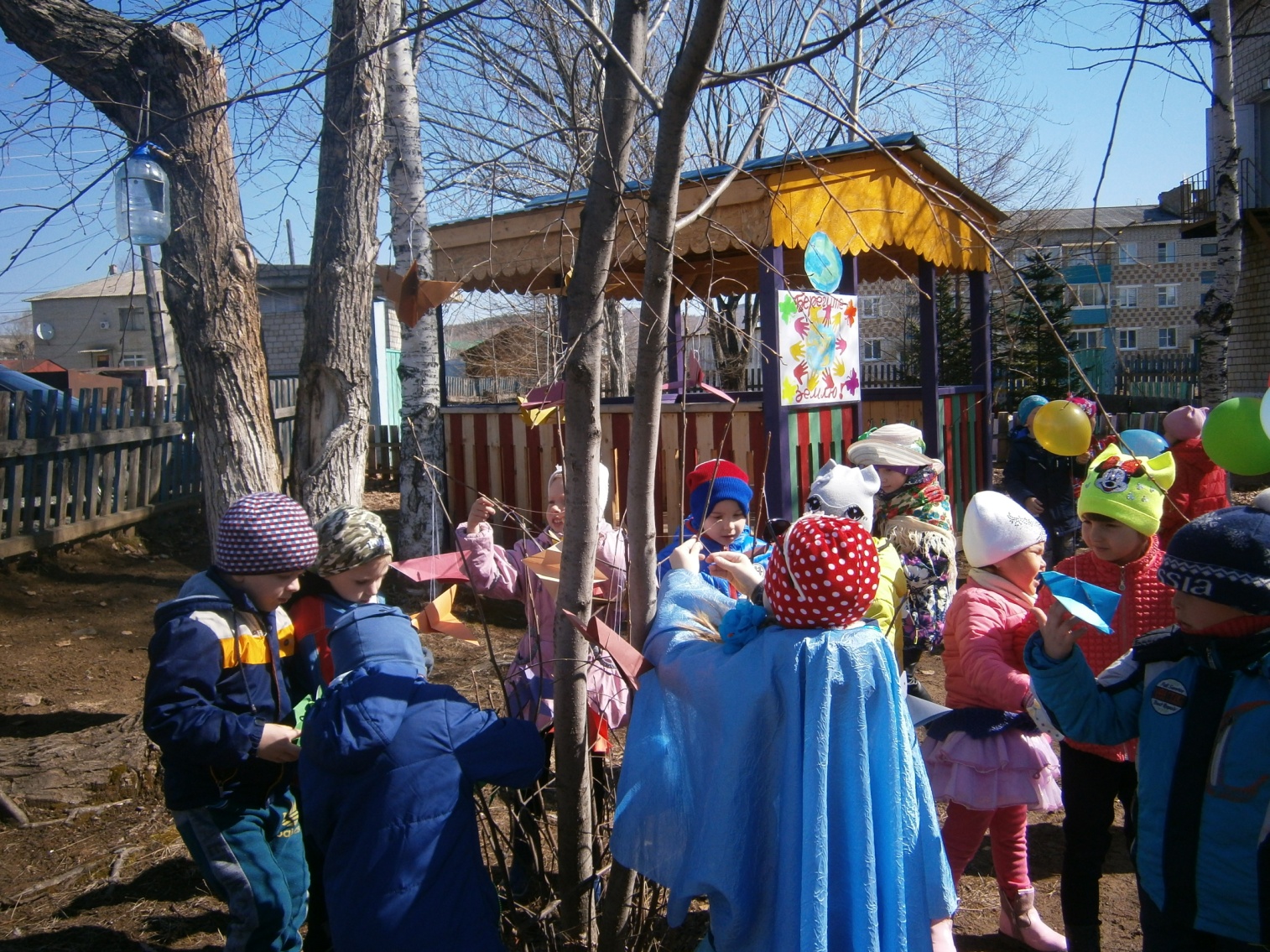 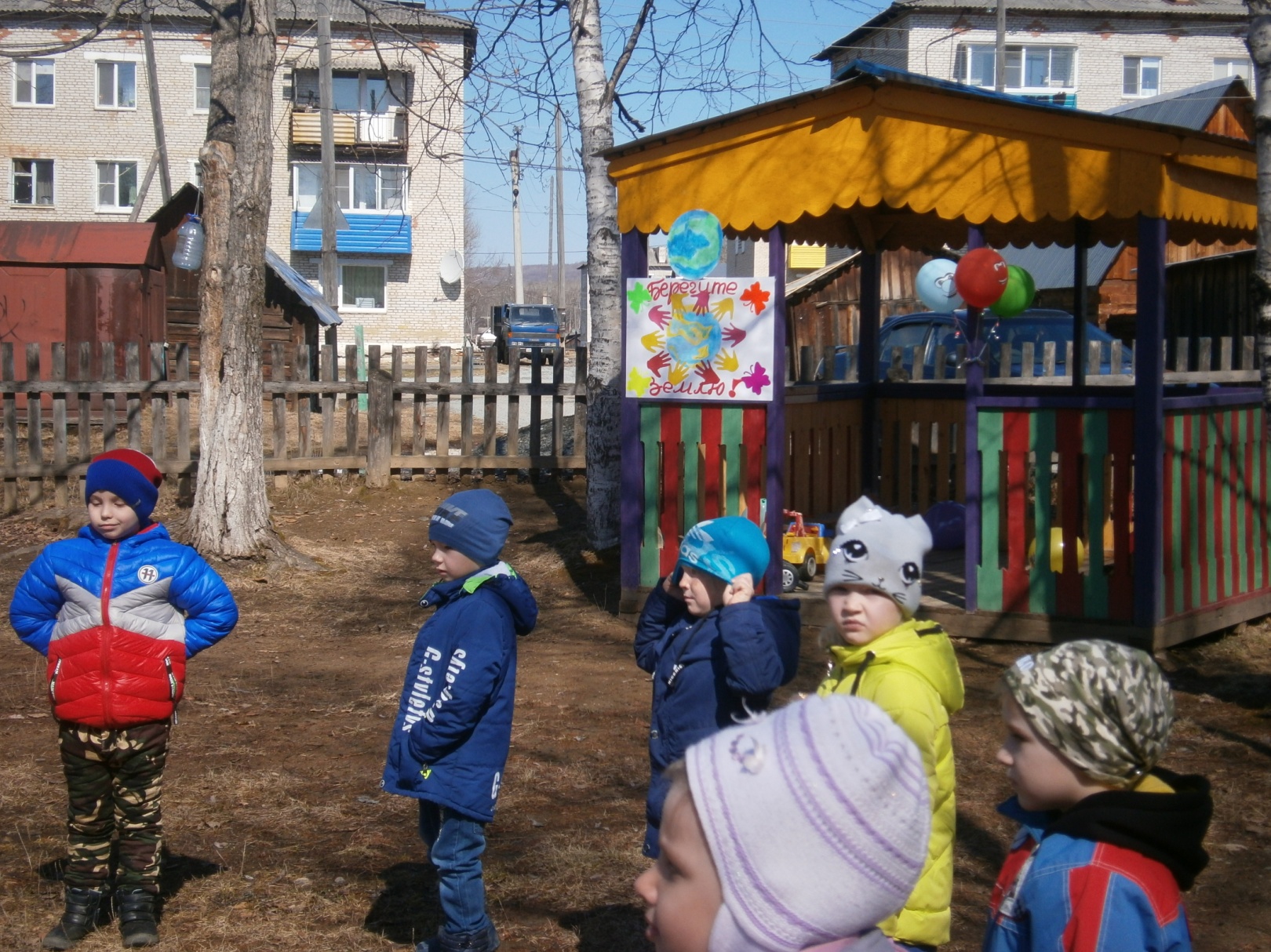 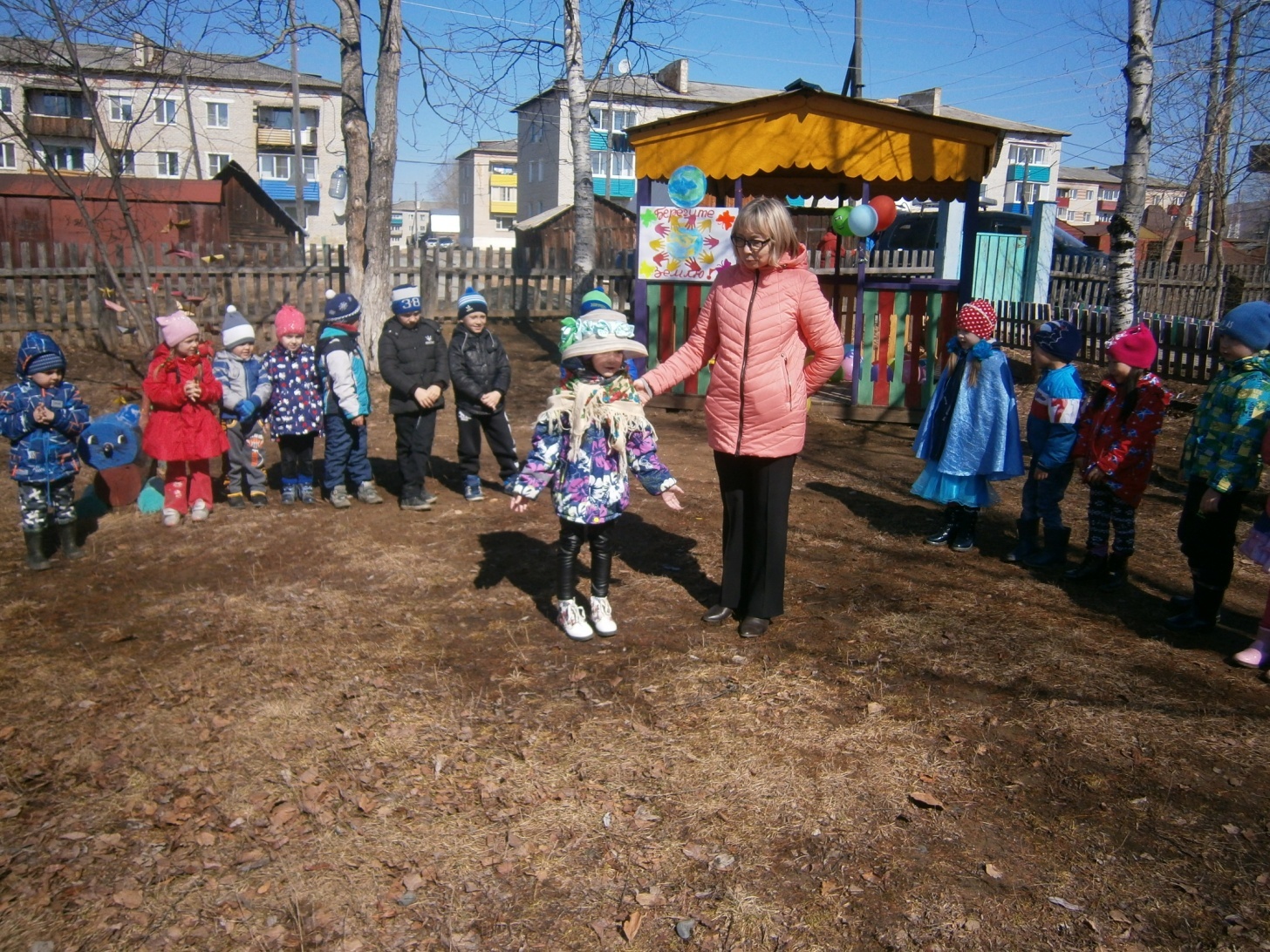 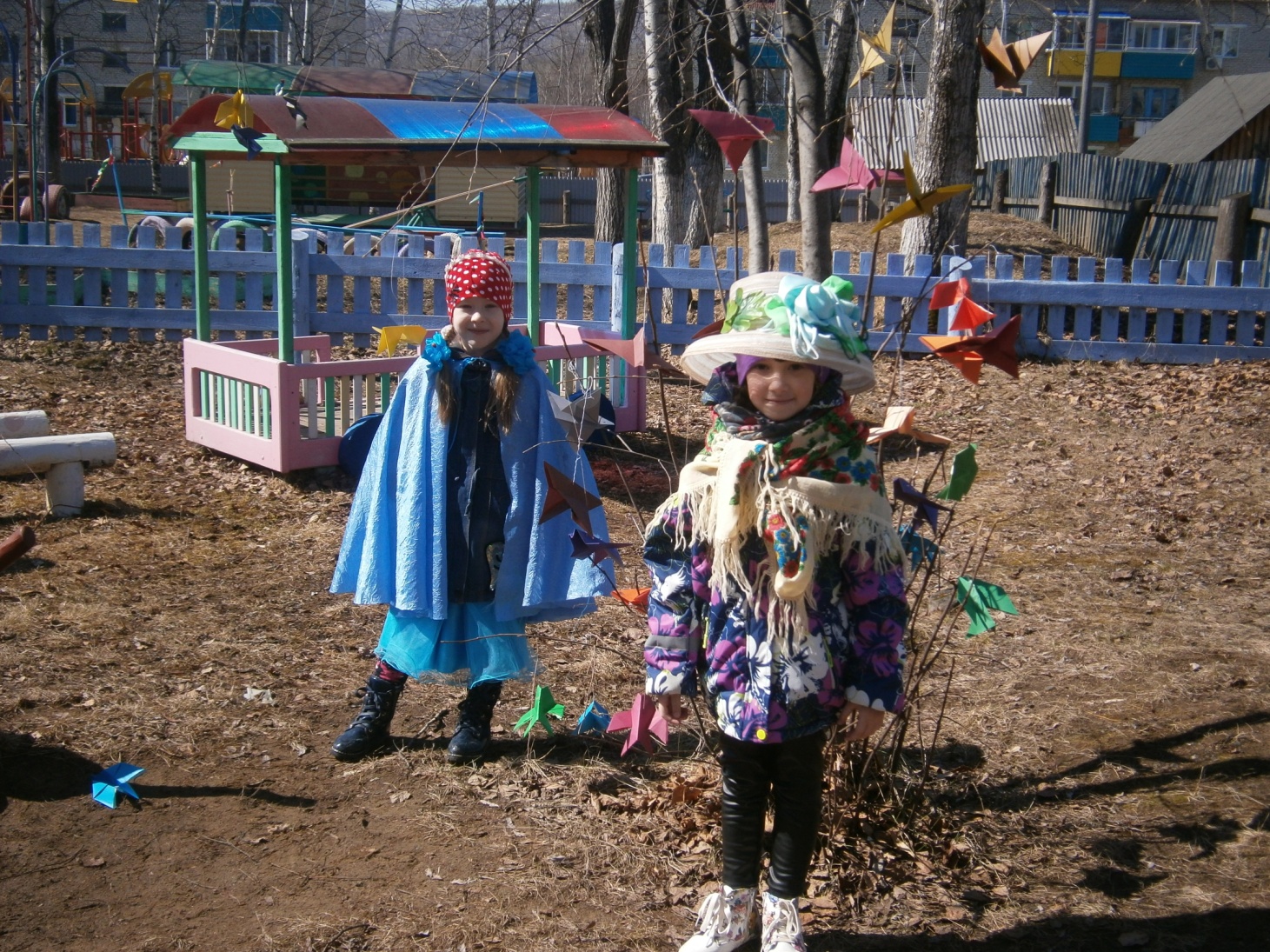 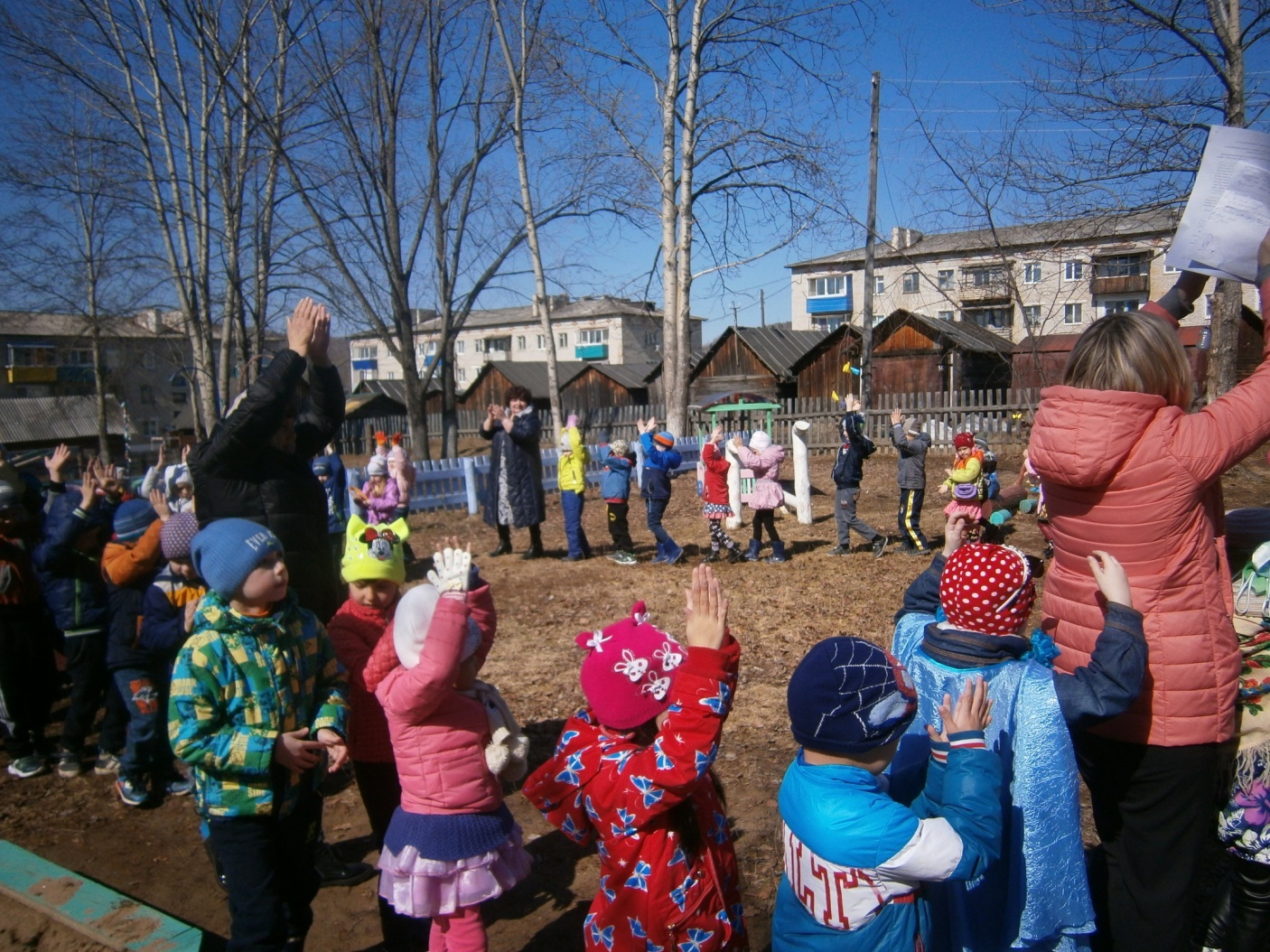 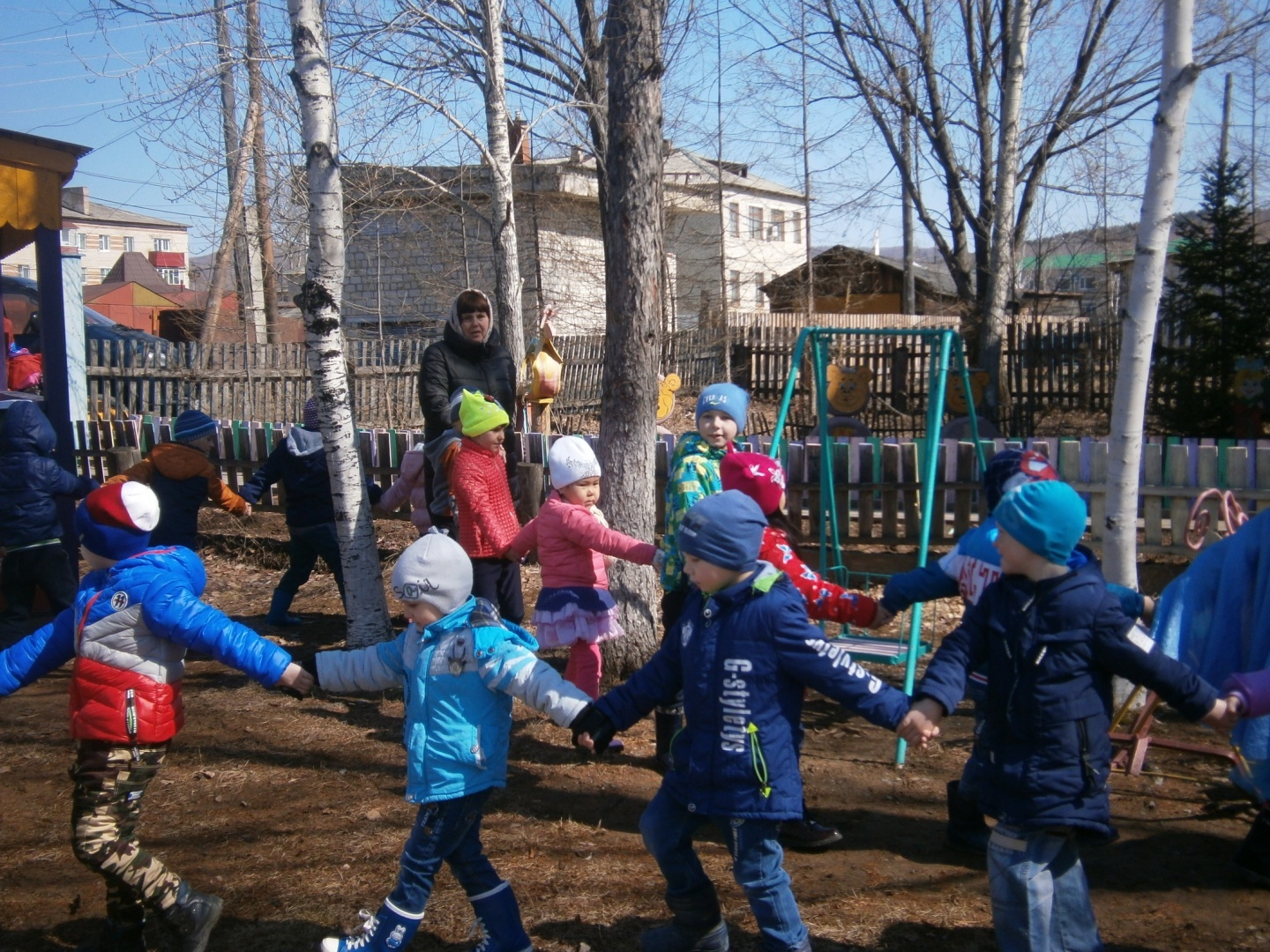 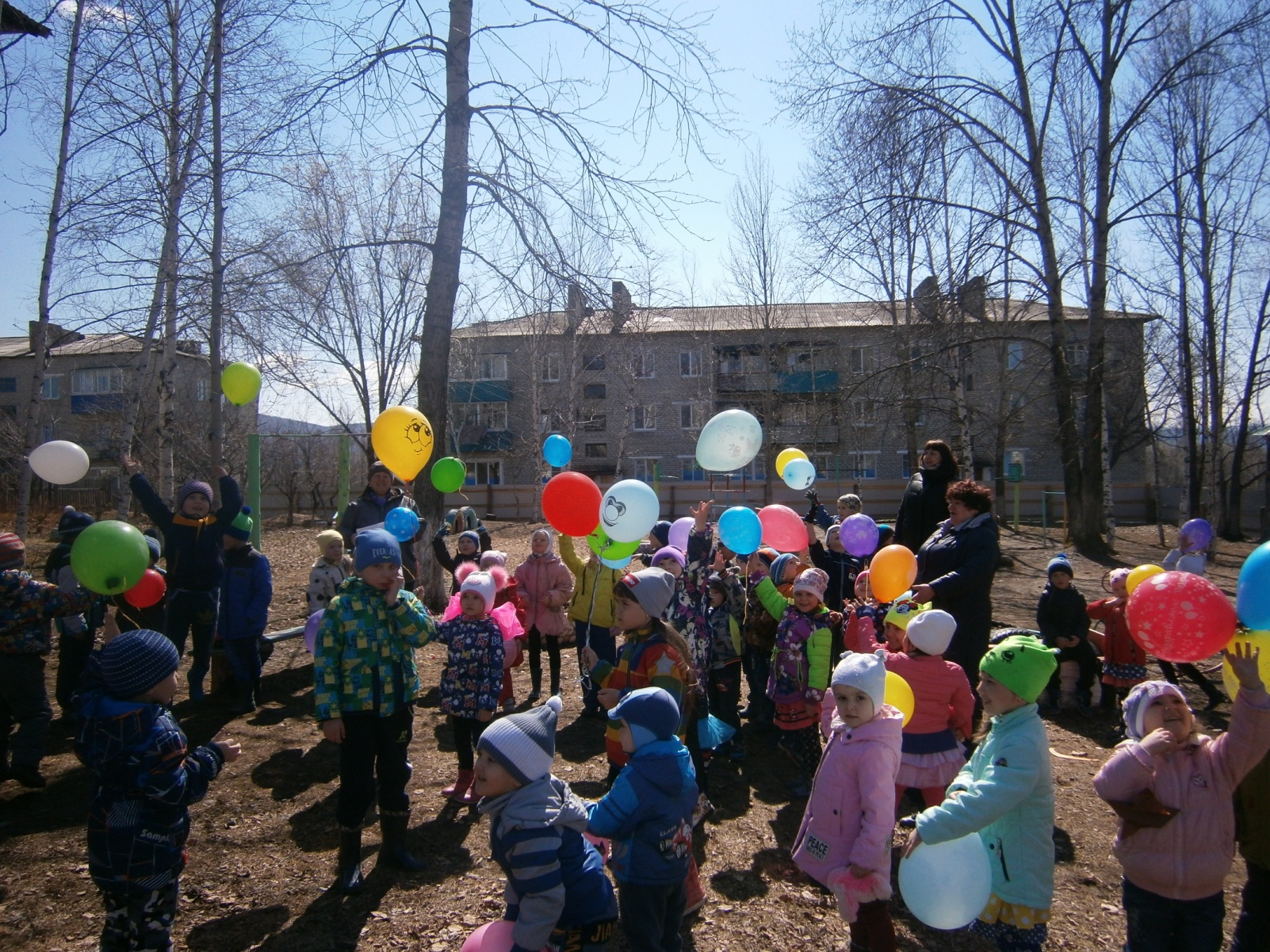 